АДМИНИСТРАЦИЯ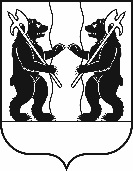 ЯРОСЛАВСКОГО МУНИЦИПАЛЬНОГО РАЙОНАПОСТАНОВЛЕНИЕ19.01.2024                                                                                                                                 № 49О внесении изменений в постановление Администрации ЯМР от 21.08.2018 № 1826 «Об установлении стипендии обучающимся общеобразовательных учреждений ЯМР»На основании решения Муниципального Совета Ярославского муниципального района от 29.04.2021 № 43 «О внесении изменений в Положение об управлении образования Администрации ЯМР, утвержденное решением Муниципального Совета Ярославского муниципального района от 27.02.2020 № 7 «Об управлении образования Администрации Ярославского муниципального района» Администрация района п о с т а н о в л я е т:1. В постановлении Администрации ЯМР от 21.08.2018 № 1826 «Об установлении стипендии обучающимся общеобразовательных учреждений ЯМР» внести следующие изменения в приложение:В Положении о порядке назначения и выплаты стипендии Главы Ярославского муниципального района обучающимся общеобразовательных учреждений Ярославского муниципального района за высокие результаты в учёбе и спорте:1.1. Пункт 1.5 изложить в следующей редакции: «1.5. Состав комиссии утверждается распоряжением начальника управления образования Администрации ЯМР. Руководит работой комиссии председатель, делопроизводство ведёт секретарь комиссии.».1.2. Пункт 1.11 изложить в следующей редакции: «1.11. На основании протокола комиссии издаётся распоряжение управления образования Администрации ЯМР о назначении стипендии обучающимся общеобразовательных учреждений ЯМР, которое размещается на сайте управления образования Администрации ЯМР в недельный срок.».1.3. Пункт 4.2 изложить в следующей редакции: «4.2. Решение об отмене выплаты стипендии принимается комиссией по назначению стипендий и оформляется распоряжением управления образования Администрации ЯМР.».2. Постановление вступает в силу со дня его официального опубликования.Глава Ярославскогомуниципального района                                                                Н.В. Золотников